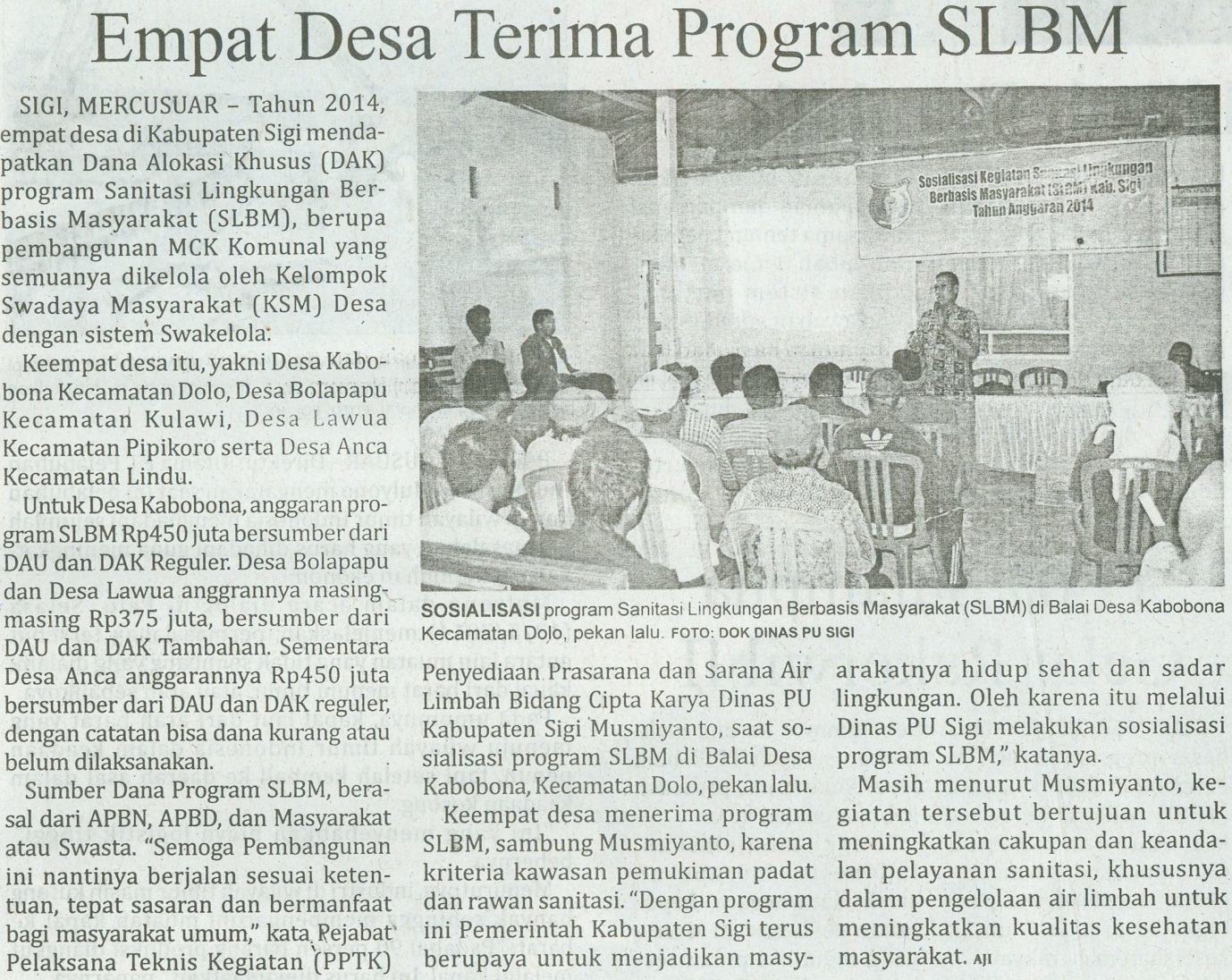 Harian    	:MercusuarKasubaudSulteng IHari, tanggal:Rabu,14 Mei 2014KasubaudSulteng IKeterangan:Halaman 14 Kolom 09-12KasubaudSulteng IEntitas:Kabupaten SigiKasubaudSulteng I